Aprobación de los programas de trabajo del Comité Administrativo y Jurídico, el Comité Técnico y los Grupos de Trabajo TécnicoDocumento preparado por la Oficina de la UniónDescargo de responsabilidad: el presente documento no constituye un documento de política u orientación de la UPOV	El Comité Administrativo y Jurídico (CAJ) celebrará su septuagésima sexta sesión en Ginebra el
30 de octubre de 2019. Se prevé que el informe de la septuagésima sexta sesión del CAJ, que contendrá la propuesta de programa para su septuagésima séptima sesión, se publique en el sitio web de la UPOV el 
30 de octubre de 2019.  El presidente del Comité Administrativo y Jurídico, el Sr. Anthony Parker (Canadá), presentará un informe verbal sobre la labor de la septuagésima sexta sesión del CAJ al Consejo, en su quincuagésima tercera sesión ordinaria.	Se invita al Consejo a:	a)	tomar nota de que se prevé que el informe de la septuagésima sexta sesión del CAJ se publique en el sitio web de la UPOV el 30 de octubre de 2019; y	b)	aprobar la propuesta de programa de trabajo de la septuagésima séptima sesión del CAJ expuesta en el informe de su septuagésima sexta sesión.	El Comité Técnico (TC) celebrará su quincuagésima quinta sesión en Ginebra los días 
28 y 29 de octubre de 2019.  Se prevé que el informe de la quincuagésima quinta sesión del TC, que contendrá los programas propuestos para la quincuagésima sexta sesión del TC y las sesiones de 2020 de los 
Grupos de Trabajo Técnico (TWP) y el Grupo de Trabajo sobre Técnicas Bioquímicas y Moleculares, y Perfiles 
de ADN en particular (BMT), se publique en el sitio web de la UPOV el 29 de octubre de 2019.  
El presidente del TC, el Sr. Kees van Ettekoven (Países Bajos), presentará un informe verbal al Consejo, en su quincuagésima tercera sesión ordinaria, sobre la labor del TC en su quincuagésima quinta sesión y la labor de los TWP y el BMT en sus sesiones de 2019.	Se invita al Consejo a:	a)	tomar nota de que se prevé que el informe sobre la quincuagésima quinta sesión del TC, que contendrá un informe sobre la marcha de la labor y los programas de trabajo de los TWP y el BMT, se publique en el sitio web de la UPOV el 29 de octubre de 2019; y	b)	aprobar las propuestas de programas de trabajo para el TC, los TWP y el BMT, expuestas en el informe de la quincuagésima quinta sesión del TC.[Fin del documento]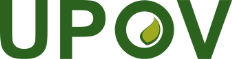 SUnión Internacional para la Protección de las Obtenciones VegetalesConsejoQuincuagésima tercera sesión ordinaria
Ginebra, 1 de noviembre de 2019C/53/7Original: InglésFecha: 13 de agosto de 2019